МУНИЦИПАЛЬНОЕ АВТОНОМНОЕ ДОШКОЛЬНОЕ ОБРАЗОВАТЕЛЬНОЕ УЧРЕЖДЕНИЕ ДЕТСКИЙ САД №1 «СКАЗКА»Конспект ОД  в подготовительной группе «Быт Древней Руси» (с элементами LEGO – конструирования)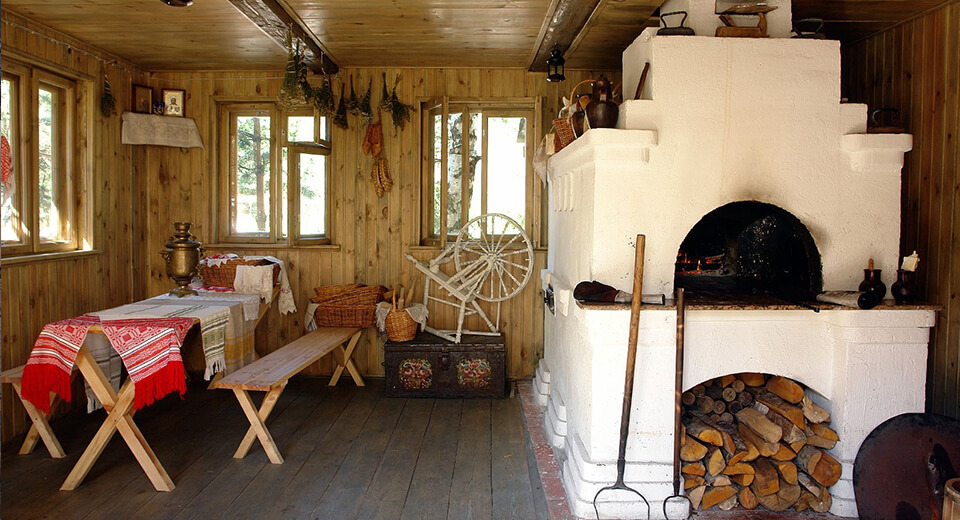 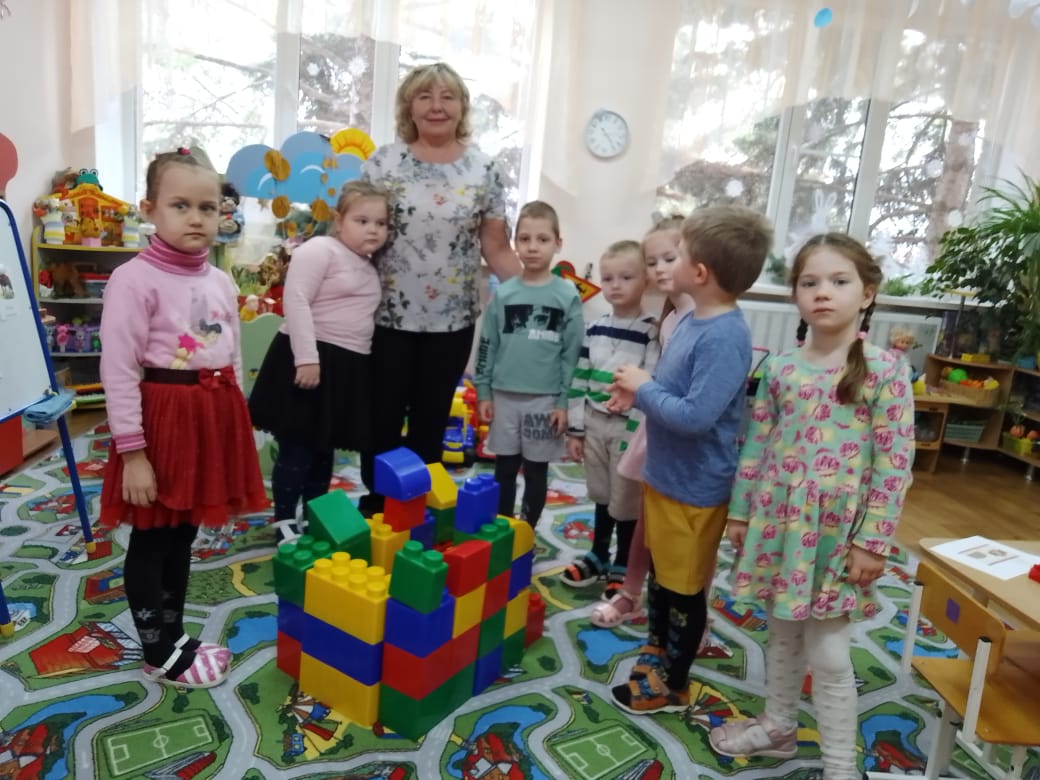 Разработала: педагог дополнительного образования МАДОУ №1Кузнецова Ольга БорисовнаПояснительная запискаИстория – не просто чередование эпох и времен.Это и бесконечная галерея исторических портретов людей,прошедших по земле.Д. ВолгодоновОсновным из направлений работы дошкольных учреждений является нравственно – патриотическое воспитание подрастающего поколения. В рамках данной работы регулярно проводятся праздники (23 февраля, 9 мая), беседы о героях Великой Отечественной войны, оформляются стенды с символами власти и государственными деятелями, но все это охватывает чуть больше восьмидесяти лет жизни нашей страны. Но наше государство существует много дольше чем эти цифры. Заметив такую тенденцию, было принято решение в ходе проведения кружковой работы по  LEGO – конструированию запустить ряд мероприятий, посвященных быту и укладу жизни Древней Руси.В современном мире мы так привыкли к удобствам, что перестаем их ценить, поэтому актуальность данного мероприятия заключается в ознакомлении детей с бытом людей, живших много лет назад, в повышении ценности жизни в современном быту.Целевая аудитория: воспитанники подготовительной группы 6 – 7 лет.Цель: Формирование мировоззрения воспитанников о быте в разные временные эпохи.Задачи:  - Воспитание интереса к истории семейных традиций.Заинтересовать детей происхождением своего собственного имени.Формирование первоначальных патриотических чувств.Развивать, внимание, мышление, умение анализировать, обобщать,      делать выводы.Запомнить новые слова и понятия. Предшествующая работа:Рассматривание иллюстраций по теме НОД.-Рассматривание предметов старины.Планируемые результаты: сформированность мировоззрение воспитанников о быте в разные временные эпохи.В образовательном мероприятии использованы методы конструирования, что позволяет детям развивать воображение, логическое мышление, умение взаимодействовать в команде. Наглядные методы обеспечивают формирование представлений о предметах быта жителей Древней Руси.Данная разработка может быть использована воспитателями, педагогами дополнительного образования в работе с воспитанниками подготовительных групп.Конспект мероприятияПредварительная работа: беседы о национальных костюмах и быте жителей Древней Руси, рассматривание иллюстраций одежды, предметов домашнего обихода, изучение названий предметов быта.Материалы к занятию: проектор, презентация, ноутбук, кукла в русском народном костюме, конструктор LEGO разного размера, карточки с изображением: печи, корыта, колыбели, прялки, лавки, сундука; бланк с изображением сундука и предметов быта, горшочек, яблоко, письмо.Ход занятияВоспитатель: Здравствуйте ребята, посмотрите, какую я вам куклу принесла. Кто знает, почему она так одета?Ответы детей.Воспитатель: Ребята, в какой мы стране живем? Как она            называется?Ответы детей.Воспитатель: Правильно мы живем в России. Наша страна очень большая. А как называлась наша земля много-много лет назад?Ответы детей.Воспитатель: Наша земля раньше называлась Русь, и эта кукла одета в национальный костюм Древней Руси. А мы с вами совершим маленькое путешествие в прошлое к нашим предкам. Посмотрим их быт, как было обустроено их жилище. Узнаем, где наши предки стирали, в чем качали детей и многое другое.Раздается плачь.Воспитатель: Ребята, кто-то плачет! Посмотрите, что это за предмет странный на слайде? (на слайде появляется колыбель)Отчеты детей.Воспитатель: Это колыбель для малыша – Любавушки. (на слайде ребенок) Ее так ласково называют родители, а как вас ласково называют мама и папа?Ответы детей.Воспитатель: Вот мы и познакомились с Любавушкой и назвали ей свои имена. А вы знаете, что обозначает имя Любава?Любава – это имя обозначает – красавица. Воспитатель: Любавушка приглашает нас в свой дом. (ИЗБА)Воспитатель: Ребята, посмотрите какой дом у Любавы. Называется этот дом «Изба». (на слайде изба)Как он выглядит и из чего сделан? Ответы детей.Воспитатель: На первый взгляд изба - самая обыкновенная постройка. Крестьянин, строя свое жилище, старался сделать его прочным, теплым, удобным для жизни. Однако в устройстве избы нельзя не увидеть свойственную русскому народу потребность в красоте.Избы были очень красивыми, как и дом Любавушки. (на слайде внутреннее убранство избы)Дети, посмотрите, в доме Любавы есть интересные вещи, что же это? (Прялка)Воспитатель: В низенькой светелке Огонек горит, Молодая пряхаПод окном сидит.Молода, красива, Карие глаза,По плечам развита Русая коса.Русая головка, Думы без конца... Ты о чем мечтаешь, Девица-краса?Воспитатель: Для чего нужна прялка?Ответы детей.Воспитатель: Мы с вами немного поработали, а теперь давайте отдохнем.Пальчиковая гимнастика:Пряли-пряли вечерком (ладошки трутся друг об друга) Ниточки тянули (гладим пальчики)Маме будет сарафан (сжимать-разжимать кулачки) Бабушкам платочки. («змейка» пальчиками) Дедушка - в жилете, (ручки в «замок»)Братишка - в берете, («змейка» пальчиками) Ну а я- в кафтане. (дети показывают на себя)Воспитатель: Я вам загадаю загадки, а вы отгадаете, что за предметы есть в  избе.Загадки:1.Есть у бабушки-старушки Очень маленький секрет:Платья, книжки и игрушки, Занавески, погремушки, Кукол и велосипед –Всё она упрямо прячет,Чтоб не смог добраться внук. Есть у бабушки на даче Ветхий старенький… (Сундук)2.Не конь игривый, а доска, Но в самый раз для седока. (Лавочка)Воспитатель: А теперь давайте посмотрим, что есть у Любавушки в избе. (Сундук, лавка ).Воспитатель: Молодцы, правильно отгадали! Посмотрите, какой сундук у Любавушки, а в сундуке задание для вас: Нужно собрать все спрятанные предметы быта в сундук. Детям раздаются листы с рисунком сундука и предметами. Нужно соединить с сундуком только предметы древности.Воспитатель: Вы справились с заданием и навели порядок в избе. Ребята, скажите, а какое время года сейчас?Ответы детей.Воспитатель: Чем ваши родители отапливают дома?Ответы детей.Воспитатель: Кто знает, чем в Древней Руси обогревали зимой свои дома?Ответы детей.Воспитатель: Верно, печью. А чем ее топили?Ответы детей.Воспитатель: Посмотрите, в печке горшочек. Предлагаю заглянуть в него. Воспитатель берет горшок и показывает детям, что в нем.Воспитатель: Нам, Любавушка приготовила сюрприз. В горшочке яблоко и маленькое письмо. Воспитатель: А в горшочке есть послание, давайте прочитаем: Яблочко золотое, яблочко наливноеПо рукам катилось и остановилосьБыстро с яблоком беги, и дружка себе найди!Воспитатель: Любавушка предлагает поиграть. Встанем в круг.(воспитатель                              объясняет  правила игры)Хороводная игра «Яблочко»Ход: Дети стоят в кругу, говорят слова и передают яблоко друг другу. На ком закончатся слова, тот и бежит внутрь круга. Ищет себе дружка, кладет яблочко возле ног. После этого дети встают спиной друг к другу, и бегут по кругу в разные стороны. Кто первый прибежит, с того и начинается игра.Яблочко золотое, яблочко наливное По рукам катилось и остановилосьБыстро с яблоком беги, и дружка себе найди! Воспитатель: Молодцы, дружно поиграли. (дети сели полукругом на стульчики)Воспитатель: Любавушка очень устала и хочет отдохнуть, но прежде чем ей лечь спать, ей нужно умыться. Вы знаете, в чем умывались и стирали белье раньше? Ответы детей.Воспитатель: Любава готова ко сну, куда мы с вами ее   положим спать?Ответы детей.Воспитатель: Правильно, в колыбель. А нашей кукле очень понравилась изба Любавушки, предлагаю вам ей помочь построить такую же. Вы разбейтесь по парам и каждая пара достает себе карточку с изображением предмета, который нужно смастерить из конструктора.Дети начинают работу.Воспитатель: Сегодня, ребята, вы хорошо позанимались. Узнали много нового о быте жителей Древней Руси. Скажите, сейчас ваш быт отличается от того времени? Что в нем изменилось? Стал ли он легче?